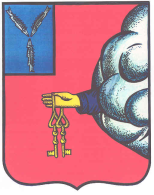 АДМНИСТРАЦИЯ ПЕТРОВСКОГО МУНИЦИПАЛЬНОГО РАЙОНА САРАТОВСКОЙ ОБЛАСТИУПРАВЛЕНИЕ  ОБРАЗОВАНИЯ ПЕТРОВСКОГО МУНИЦИПАЛЬНОГО РАЙОНА САРАТОВСКОЙ ОБЛАСТИ(УПРАВЛЕНИЕ ОБРАЗОВАНИЯ ПЕТРОВСКОГО РАЙОНА)П Р И К А З   03.03.2017 г.                                                                                                            №64- ОДг. Петровск, Саратовской областиО проведении и реализации в социуме ФлешМоб акции «В этот весенний день примите поздравления!В целях развития творческого интереса обучающихся, информационной культуры учащихся, проектно-творческих способностей, художественно-эстетического вкуса; организации деятельности обучающихся в проектах воспитательной направленности.ПРИКАЗЫВАЮ:ММЦ ИТ Петровского муниципального района организовать и реализовать в социуме ФлешМоб акцию «В этот весенний день примите поздравления!»  посвященную празднику 8 марта.Утвердить: 2.1. Положение о Флеш Моб акции «В этот весенний день примите поздравления!» (Приложение №1)3.       Руководителям  ОУ района разместить на сайте образовательного учреждения  ссылку на страницу акции : "В этот весенний день примите поздравления!"( http://linoit.com/users/eneENE/canvases/С%20Днем%208%20Марта%21 ).4.     Контроль за исполнением настоящего приказа оставляю за собой.И.О. начальникауправления образования	                                           	О.В. Колдина                                                   Приложение №1 к приказу управления образования от  03.03.2017г.  №64 -ОДПОЛОЖЕНИЕ о ФлешМоб акции«В этот весенний день примите поздравления!» ФлешМоб акция  «В этот весенний день примите поздравления!» (Далее - акция) проводится Управлением образования города Петровска совместно с ММЦ ИТ Петровского районаЦель акции 
    1.1. Развитие творческого интереса,  художественно-эстетического вкуса обучающихся.  1.2.  Организация  деятельности обучающихся в проектах воспитательной направленности.
1.3.  Развитие взаимодействия учителей и учеников.    1.4. Выявления активных и творческих школьников, владеющих современными информационными технологиями.Организаторы акцииОтдел образования Петровского районаММЦ ИТ  Петровского района Порядок и сроки проведения акцииАкция проводится в преддверии празднования праздника весны – 8 марта:   с 3 марта  по 10 марта 2017 годаВ рамках районной  акции предполагается:- создание   центром  страницы электронных поздравлений учителю, коллегам  на сайте: (http://linoit.com/users/eneENE/canvases/С%20Днем%208%20Марта%21 )3.3. Для участия во ФлешМобе  «В этот весенний день примите поздравления!» нужно разместить  фото, обработанное на сайте ru.viptalisman.com , на страницу ФлешМоба и добавить поздравительный текст.3.4. Проведение акции в общеобразовательных школах могут сопровождаться благотворительными мероприятиями (конкурсами, концертными программами, выставками и др.).Участники акцииУчастниками акции могут быть учащиеся 1-11 классов, педагоги ОУ, студенты – выпускники ОУ района.Подведение итогов акции.Все участники акции получают сертификаты.Инструкция по работе на  сайте:http://linoit.com (материалы взяты с сайта СарВики)